Пресс-релиз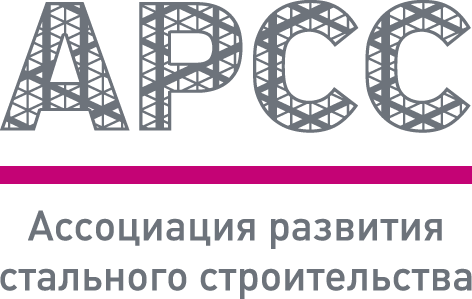 Семинар «Стальное строительство» в Москве посетили более 130 специалистов строительной сферыВ рамках работы Ассоциации Развития Стального строительства, 10 сентября 2018 г. в Москве прошел отраслевой семинар «Стальное строительство». Он посвящен самым актуальным аспектам стального строительства. На площадке собрались более 130 представителей сферы стального строительства – научно-исследовательские институты, российские металлургические компании, производители металлоконструкций, проектные организации и архитектурные бюро, строительные и другие организации. Расширение ассортимента металлоконструкций дает новые возможности для их использования в строительстве многоэтажных зданий и объектов социальной инфраструктуры. Главное преимущество такого строительства – скорость возведения объекта. На семинаре были представлены примеры реализованных проектов – многоуровневые парковки и жилые здания с использованием стальных конструкций (г.Москва). Опыт возведения этих объектов доказывает, что здания на металлокаркасе возводятся гораздо быстрее. Так, например, строительство многоуровневого паркинга от момента выхода на площадку до сдачи объекта в эксплуатацию занимает 6 месяцев, при этом такой паркинг значительно эффективнее железобетонной автостоянки – вмещает на 15-20% больше машино-мест.Комплекс апартаментов общей площадью 30 000 кв.м., возводимых в настоящее время в Москве, представляет собой три 17-ти этажных башни, объединенные общим стилобатом с коммерческой зоной. Благодаря тому, что несущий металлокаркас этих зданий полностью выведен из площади квартир, планировки апартаментов могут быть абсолютно любыми, что значительно повышает класс такого жилья.При строительстве высотных зданий, девелоперы обращаются к металлокаркасу, так как его использование уменьшает нагрузку на фундамент, а процесс строительства идет быстрее. Сталь позволяет воплотить в жизнь самые смелые архитектурные решения и выгодно организовать внутренне пространство здания, не загромождая полезную площадь и световой фронт бетонными колоннами. Кроме того, эта технология востребована в районах с сильной сейсмической активностью, потому что в многоэтажном здании на металлокаркасе доля веса конструкций от суммарной нагрузки не превышает 65%, в то время как в зданиях из монолитного железобетона эта доля составляет около 85%.Часть выступлений была посвящена вопросам обновления нормативной и технической базы в области стальных конструкций. На мероприятии обсудили особенности расчета и проектирования ЛСТК, представили проект ГОСТ Р на наружные каркасно-обшивные стены с каркасом из ЛСТК.«Стальное строительство – это технология нового поколения, которая содействует продвижению применении металлоконструкций в строительстве большого количества объектов в сжатые сроки и в различных климатических зонах. АРСС поддерживает проекты реализации по данной технологии, а именно разработку нормативно-технической базы, PR/GR, оказывает консультации при проектировании и взаимодействии с заводами, строительными и монтажными организациями. Одной из целей Ассоциации является введение Стандарта качества АРСС для всей цепочки от производителя металлопродукции до заказчика и транслирование нужд и потребностей заказчика всем участника процесса» - отмечает генеральный директор АРСС Александр Данилов.Справка об АРССАссоциация развития стального строительства (АРСС) объединяет в своих рядах всех участников рынка стального строительства: ведущих производителей и поставщиков металлопроката, заводы по производству металлоконструкций, научно-исследовательские и проектные институты, архитектурные бюро, образовательные учреждения.Главная цель Ассоциации - расширение использования металлоконструкций во всех видах гражданского и промышленного строительства. Основным способом реализации своих целей Ассоциация видит консолидацию сообщества квалифицированных участников рынка, работа которых будет сконцентрирована на четырех основных направлениях:Инженерный центр обеспечивает проектно-конструкторскую экспертизу по применению стального проката при строительстве объектов различного назначения с использованием передового российского и иностранного опыта, создает базу данных построенных объектов с эффективным применением стального проката;Нормативно-технический центр совершенствует существующую нормативную базу по производству проката и стальных конструкций, проектированию и строительству;Научно-образовательный центр анализирует отрасль и создает рекомендации по проектированию, реализует программы повышения квалификации для архитекторов и конструкторов;Медиацентр рассказывает о преимуществах стального строительства в среде инвесторов, девелоперов, органах государственной власти, проводит круглые столы с участием экспертов АРСС, научно-практические конференции, обеспечивает участие в профильных выставках.Членство в Ассоциации позволяет компаниям развивать свой бизнес, получая постоянную консультационную поддержку по вопросам проектирования и применения стальных конструкций, содействие в диалоге с регулирующими органами, а также дает возможность участия в мероприятиях и проектах Ассоциации.В совет директоров АРСС входят И.И.Ведяков (ОАО «НИЦ Строительство» ЦНИИСК им. В.А.Кучеренко), В.А. Григорьев (УК «Мечел-Сталь»), Р.В. Рожнов («ЕВРАЗ»), А.Н. Сахневич (АО «ОМК»), А.А. Шухардин (ООО «Андромета»), П.В. Чайрев (ООО «АстронБилдингс»), П. Китинг («ARUP»), П.А. Мишнев (ПАО «Северсталь»), Г.И. Бугаков ПАО «НЛМК»). Генеральный директор АРСС – А.Н. Данилов.За дополнительной информацией обращайтесь, пожалуйста:Тата Ашугатоян,Медиацентр,media@steel-development.ru+7 (917) 599 64 06+7 (495) 545 45 38Лена Денисова,Медиацентр,media@steel-development.ru+7 (917) 559 63 47+7 (495) 545 45 38